AMBASSADE DE FRANCE EN TUNISIEService de Coopération et d’Action CulturelleDossier de demande de subventionMoubadaratNota :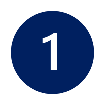 Ce formulaire, rempli, ne doit pas excéder les 14 pages, soyez concis !____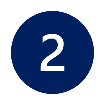 Des supports visuels type esquisses, plans, dessins techniques, simulations, montages photos ou des capsules vidéo peuvent être ajoutés en annexe pour mieux nous présenter votre projet, soyez créatif-ve-s !____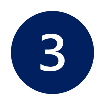 Les projets prévoyant une coopération avec une structure française et œuvrant ainsi à la coopération entre les rives de la Méditerranée seront étudiées avec une attention toute particulière.Présentation de l’associationNom : 		Sigle :		Statut juridique : Activités principales de votre association :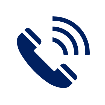 CoordonnéesAdresse : Code postal : 			Ville :			Pays/Gouvernorat :Tél. : 						E-mail : Site Internet :					Page Facebook : Nom du-de la président-e : 			Date de naissance du-de la président-e : 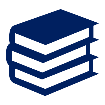 Informations légales Date de création (publication au JORT) : Numéro de publication au JORT :Salariés (nombre) : 	Bénévoles actifs (nombre) :		Adhérents (nombre) : 	Budget annuel 2019 :Budget prévisionnel 2020 :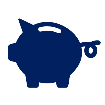 Financements passés obtenus  	(Si vous êtes concerné, merci de remplir le tableau ci-dessous) :Résumé du projet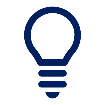 Résumé du projet		100 mots maximum(Merci de résumer votre projet en quelques lignes, en précisant la finalité de votre intervention.)Activités et méthodes envisagées :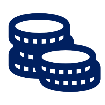 Coût du projetCoût total du projet (en dinars tunisiens) : Subvention demandée au SCAC (en dinars tunisiens) : Autofinancement prévu par l’association pour ce projet (en dinars tunisiens) : Pour ce projet, avez-vous soumis une demande de financement auprès d’autres bailleurs de fonds ?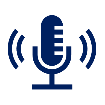 Comment avez-vous eu connaissance de l’Institut ?Zone(s) d’intervention(s) prévue(s)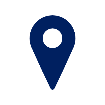 Terrain d’action• Zone urbaine		• Zone rurale		• Zone urbaine et rurale	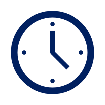 Temporalité du projetDurée du projet :Démarrage prévu :	 La subvention vous permettra-t-elle de… :• Lancer un nouveau projet		• Développer un projet en cours		Présentation détaillée du projetTitre du projet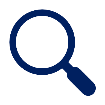 Présentation la plus précise possible du contexte et de sa problématique (situation de départ) – 150 mots maximumContexte du projet, situation de départ que le projet vise à modifier, besoins identifiés sur le territoire ou auprès de la population cible (comment avez-vous identifié les besoins ?), problématiques identifiées (ses causes et conséquences), spécificités du territoire d’intervention, etc.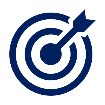 Objectifs du projet – 100 mots maximumObjectif général, à long terme, de votre projet.Objectifs spécifiques du projet, que vous comptez atteindre à la fin du projet.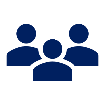 Nombre et type de bénéficiaires directs – 100 mots maximumDescription générale des populations ciblées par le projet (conditions socio-économiques, particularités, etc.).Indiquer le nombre de personnes ciblées pour chaque catégorie :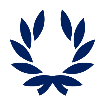 Présentation la plus précise possible de la situation d’arrivée100 mots maximumA la fin du projet, quels sont les changements concrets souhaités par rapport à la situation de départ ? Quelle est la situation idéale envisagée ?Résultats concrets attendus et activités prévues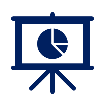 Vous pouvez remplir le tableau ci-dessous. Il s’agit d’un modèle facultatif.Quel impact réel et mesurable anticipez-vous sur le gouvernorat cible ? Comment prévoyez-vous de le mesurer ? – 100 mots maximum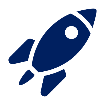 En quoi apporte-t-il des solutions en termes de protection de l’environnement et de développement régional ?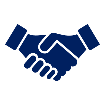 Comment ce projet permettra-t-il la création d’emploi, notamment chez les jeunes ? - 100 mots maximumQuel impact durant et après le projet ? 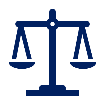 Comment ce projet œuvre-t-il en faveur de l’équilibre entre les sexes ?100 mots maximumQuel impact durant et après le projet ? 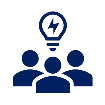 Prévoyez-vous pour ce projet de travailler avec un-e OSC / Partenaire français-e ? Si oui, comment ? - 100 mots maximumComment comptez-vous coopérer ? Qu’est-ce-que cette coopération apporte au projet ? 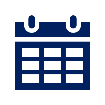 Calendrier prévisionnel des activités (Attention, le financement ne pourra pas intervenir avant septembre 2020.)Reprenez les activités décrites ci-dessus, organisez-les par ordre chronologique, et précisez la durée de chaque activité. 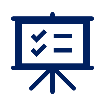 Modalités d’évaluation du projet – 100 mots maximumPréciser les indicateurs qui permettront de mesurer les changements apportés/souhaités par votre projet ainsi que la manière dont vous allez procéder pour mesurer ces indicateurs.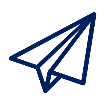 Avez-vous envisagé une suite à votre projet ? Si oui, laquelle ?100 mots maximum Budget prévisionnel du projet& utilisation de la subvention Merci d’indiquer toutes les dépenses et recettes prévues pour le projet, en dinars tunisiens (le tableau présenté ci-dessous est un support facultatif. Les budgets sous format Excel sont également acceptés). La contribution de l'association (autofinancement et valorisations) doit représenter au moins 10 % des recettes globales.Documents à joindre & inscriptionCes documents doivent être joints à la demande de subvention.Les documents suivis de la mention * sont obligatoires.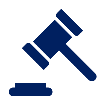 Envoi du dossier Date limite de réception des dossiers : 20 Mai 2021Envoi du dossier à effectuer par email :  societe-civile@institutfrancais-tunisie.com, avec comme objet du mail « Demande de Subvention Moubadarat 2021 / Gouvernorat dans lequel vous travaillez / Numéro de thématique sur laquelle vous travaillez »Exemple : « Demande de subvention Moubadarat 2021 / Siliana / thématique 4 »RAPPELS :• La durée d’exécution du projet ne doit pas excéder 24 mois ; • Les projets seront mis en œuvre sous forme de subvention directe au bénéficiaire, versée en une ou deux tranches, selon nature projet et montant de la subvention totale. Dans le cas d’un versement par tranche, le versement de la deuxième tranche sera conditionné à la transmission de rapports techniques et financiers intermédiaires par l’association ; • Une visite de terrain conditionnera également la validation du projet (les modalités seront définies en fonction de la nature du projet). Ne peuvent être financés • Des opérations de prestige ou de simple opportunité sans but économique, culturel ou social ; • Des actions humanitaires et d’urgence qui s’imputent sur d’autres instruments financiers ; • Le fonctionnement ou l’équipement de services administratifs, d’associations ou d’œuvres privées, lorsque le financement de ces opérations ne s’inscrit pas dans un véritable projet de développement ; • Des actions ponctuelles (bourses, invitations, missions d’experts, appui logistique) ; • Des opérations répétitives de type abonnement ; • Des demandes à titre individuel ; • Des constructions et des achats de véhicules. Seront privilégiés • Les projets menés dans une démarche partenariale ; • Les projets visant la structuration de la société civile ; • Les projets qui intègrent une dimension genre, jeunesse et populations les plus vulnérables ; • Les projets qui prévoient dès leur montage les conditions de pérennisation de leurs actions.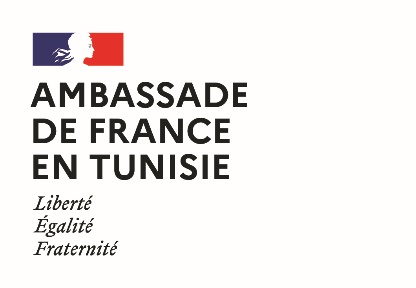 Cadre réservé au Comité de sélectionCadre réservé au Comité de sélectionDossier n° :Date de réception :Nom de l’instructeur :État du dossier :Avancement traitement dossier :- Date pré-sélection :- Date instruction :- Date sélection finale : - Décision finale : Nom du projetAnnéeBailleur(s)Montant (précisez la devise)Titre du projet :Titre du projet :Thématique du projet (suivant la liste mentionnée dans l’appel à projet) :Thématique du projet (suivant la liste mentionnée dans l’appel à projet) :Ex :  2. Egalité homme / femmeEx :  2. Egalité homme / femmeEx :  2. Egalité homme / femmeGouvernorat(s) cible du projet : Gouvernorat(s) cible du projet : Responsable du projet :Date de naissance :Date de naissance :Date de naissance :Fonction :Fonction :Portable :Portable :E-mail :E-mail : Ex : Lancer une activité de recyclage et valorisation de déchets. BailleurMontant(Précisez la devise)Acquis/En cours• Presse				• Bouche à oreilles		• Site de l’IFT			• Autre site Web			• Facebook			• Réunions d’information  	• Autres (merci de préciser)	 …..Gouvernorat (s)Municipalité(s)Quartier(s)Moins de 16 ans16-25 ans25-35 ansPlus de 35 ansHommesFemmesPrésentation des résultats & activitésPrésentation des résultats & activitésObjectifs 1 : ... Reprendre la liste des objectifs énoncés en page 5   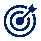 Objectifs 1 : ... Reprendre la liste des objectifs énoncés en page 5   Résultat 1.1 : ... Décrire en une phrase les réalisations qui vous permettront d'atteindre les objectifs du projetActivité 1 : ... Décrire les actions qui vous permettront d'atteindre chacun des résultats attendus du projet..................... – 20 mots environ Résultat 1.1 : ... Décrire en une phrase les réalisations qui vous permettront d'atteindre les objectifs du projetActivité 2 : ........................Résultat 1.1 : ... Décrire en une phrase les réalisations qui vous permettront d'atteindre les objectifs du projetActivité 3 : ........................Résultat 1.1 : ... Décrire en une phrase les réalisations qui vous permettront d'atteindre les objectifs du projetActivité 4 : ........................Résultat 1.2 : ... Activité 1 : ... Décrire les actions qui vous permettront d'atteindre chacun des résultats attendus du projet..................... – 20 mots environRésultat 1.2 : ... Activité 2 : ........................Résultat 1.2 : ... Activité 3 : ........................Résultat 1.2 : ... Activité 4 : ........................Résultat 1.3 : ... Activité 1 : ... Décrire les actions qui vous permettront d'atteindre chacun des résultats attendus du projet..................... – 20 mots environRésultat 1.3 : ... Activité 2 : ........................Résultat 1.3 : ... Activité 3 : ........................Résultat 1.3 : ... Activité 4 : ........................                                          Objectifs 2 : ...                                          Objectifs 2 : ...Résultat 2.1 : ... Activité 1 : ... Décrire les actions qui vous permettront d'atteindre chacun des résultats attendus du projet..................... – 20 mots environRésultat 2.1 : ... Activité 2 : ........................Résultat 2.1 : ... Activité 3 : ........................Résultat 2.1 : ... Activité 4 : ........................Résultat 2.2 : ... Activité 1 : ... Décrire les actions qui vous permettront d'atteindre chacun des résultats attendus du projet..................... – 20 mots environRésultat 2.2 : ... Activité 2 : ........................Résultat 2.2 : ... Activité 3 : ........................Résultat 2.2 : ... Activité 4 : ........................                                          Objectifs N°...                                          Objectifs N°...ActivitéDateDurée…DépensesDépenses couvertes par le SCACAutofinancement / ValorisationsAutre financement (autre bailleur, etc.)Total = Dépenses du projet globalPrestation de servicesAchats de matières et fournituresAutres fournituresTotal achatsLocationsEntretiens, réparationsAssuranceDocumentationTotal Services extérieursRémunérations intermédiaires et honorairesPublicité, publicationDéplacements, missionsAutres Services extérieursTOTAL GENERAL :% pour chaque catégorieRecettesMontantSubvention sollicitée au SCACAutre financement (détaillez)Autre financement (détaillez)Autre financement (détaillez)Autre financement (détaillez)AutofinancementValorisations d’apports en natureDocuments requisEtatStatuts de l’association*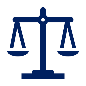 Lettre de demande de subvention, signée par le/la Président/e de l’association ou de l’organisme assimilé, adressée à Madame la Conseillère de Coopération et d’Action Culturelle *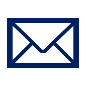 Annexe 1 - Budget prévisionnel du projet & utilisation de la subvention*Le Relevé d'Identité Bancaire (R.I.B) de l'association *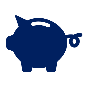 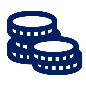 Un extrait du JORT de votre association *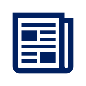 La liste mise à jour des membres du bureau/comité directeur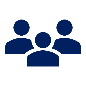 S’il ne s’agit pas d’une première demande auprès de l’IFT, transmettre le rapport narratif ainsi que le compte rendu financier (accompagné des pièces justificatives) de la précédente subvention.N’hésitez pas à nous transmettre tout autre document que vous jugerez pertinent pour appuyer votre demande (esquisses, plans, dessins techniques, simulations, montages, comptes rendus d’activités, supports audiovisuels, liens Internet, etc.)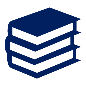 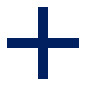 